Załącznik nr 2 do SWZFORMULARZ OFERTYdla Narodowego Centrum Badań i RozwojuJa/my* niżej podpisani:(imię, nazwisko, stanowisko/podstawa do reprezentacji)działając w imieniu i na rzecz:(pełna nazwa Wykonawcy/Wykonawców w przypadku wykonawców wspólnie ubiegających się o udzielenie zamówienia)Adres: 	Kraj 	REGON 	NIP: 	TEL. 	adres e-mail: 	(na który Zamawiający ma przesyłać korespondencję)Proszę określić rodzaj Wykonawcy.  mikroprzedsiębiorstwo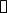   małe przedsiębiorstwo  średnie przedsiębiorstwo  jednoosobowa działalność gospodarcza  osoba fizyczna nieprowadząca działalności gospodarczej  inny rodzajUbiegając się o udzielenie zamówienia publicznego na „Świadczenie usług medycznych w zakresie profilaktycznych badań lekarskich (okresowych i kontrolnych) pracowników Grupy NCBR, badań wstępnych osób przyjmowanych do pracy, wydawania orzeczeń lekarskich o braku przeciwwskazań zdrowotnych do pracy lub o przeciwwskazaniach zdrowotnych do pracy na określonym stanowisku pracy oraz udział lekarza w pracach komisji BHP oraz kompleksowej, specjalistycznej opieki medycznej dla pracowników Grupy NCBR, nr postępowania 35/23/PN, składamy ofertę na realizację przedmiotu zamówienia w zakresie określonym w Specyfikacji Warunków Zamówienia i jej załącznikach na następujących warunkach:Oferowane ceny za pakiety świadczenia usług medycznych - dane do rozliczeń oraz do przyznania punktów w kryterium „Cena”:Oświadczamy, że oferowana cena obejmuje wszystkie koszty i składniki związane z realizacją zamówienia (w tym ewentualne upusty i rabaty).OŚWIADCZAMY, że jesteśmy wpisani do Rejestru podmiotów wykonujących działalność leczniczą zgodnie z ustawą z dnia 15 kwietnia 2011 roku o działalności leczniczej: nr wpisu … z dnia…****należy uzupełnićOferowane parametry w celu uzyskania punktów w kryterium „Obsługa” zawiera tabela:*** W pozycjach 1-3 tabeli  należy wymienić – odpowiednio - maksymalnie 15, 12, 1 lokalizacji (tzn. dokładny adres wraz z kodem pocztowym) własnych placówek medycznych/własnego szpitala. Wymienione lokalizacje w poszczególnych pozycjach w tabeli nie mogą się powtarzać. Zadeklarowane lokalizacje będą miejscem świadczenia usług w ramach realizacji przedmiotu zamówienia,OŚWIADCZAMY, że zamówienie wykonamy w terminie wymaganym przez Zamawiającego, wskazanym w Specyfikacji Warunków Zamówienia i Projektowanymi Postanowieniami Umowy.OŚWIADCZAMY, że zapoznaliśmy się ze Specyfikacją Warunków Zamówienia i akceptujemy ją oraz spełniamy wszystkie warunki w niej zawarte.OŚWIADCZAMY, że jesteśmy związani niniejszą ofertą w terminie wskazanym w SWZ i Ogłoszeniu o zamówieniu.OŚWIADCZAMY, że zapoznaliśmy się z Projektowanymi Postanowieniami Umowy, określonymi w Załączniku nr 3 do Specyfikacji Warunków Zamówienia i akceptujemy je bez zastrzeżeń oraz zobowiązujemy się - w przypadku wyboru naszej oferty - do zawarcia umowy na warunkach w nich określonych, w miejscu i terminie wyznaczonym przez Zamawiającego. OŚWIADCZAMY, że wypełniliśmy obowiązki informacyjne przewidziane w art. 13 lub art. 14 RODO wobec osób fizycznych, od których dane osobowe bezpośrednio lub pośrednio pozyskaliśmy w celu ubiegania się o udzielenie zamówienia publicznego w niniejszym postępowaniu.Wypełnimy, zgodnie z art. 13 lub art. 14 RODO2, obowiązki informacyjne wobec osób fizycznych, od których dane osobowe bezpośrednio lub pośrednio pozyskamy w celu ubiegania się o udzielenie zamówienia publicznego na dalszym etapie niniejszego postępowania bądź realizacji zamówienia (o ile nasza oferta zostanie wybrana jako najkorzystniejsza w niniejszym postępowaniu).Jeśli realizacja przedmiotowego zamówienia związana będzie z powierzeniem nam przetwarzania danych osobowych, będziemy przetwarzać je zgodnie z obowiązującymi przepisami przez cały czas realizacji zamówienia, w szczególności spełnimy wszystkie obowiązki nałożone na podmiot przetwarzający przez przepisy RODO. Jednocześnie gwarantujemy wysoki poziom bezpieczeństwa powierzonych nam danych, przy zastosowaniu stosownych środków technicznych i organizacyjnych, zgodnie z art. 32 RODO. Zobowiązujemy się również do współpracy z NCBR przy realizacji jej obowiązków dotyczących ochrony danych osobowych, wynikających z obowiązujących przepisów prawa.Wraz z ofertą SKŁADAMY następujące oświadczenia i dokumenty:………………………..……………………….…………….……., dnia …………. r.……………………………….Imię i nazwisko/podpisano elektronicznie/Informacja dla Wykonawcy:Formularz oferty musi być opatrzony przez osobę lub osoby uprawnione do reprezentowania Wykonawcy kwalifikowanym podpisem elektronicznym i przekazany Zamawiającemu wraz z dokumentem/dokumentami potwierdzającymi prawo do reprezentacji Wykonawcy przez osobę podpisującą ofertę.Cena za jeden pakiet świadczenia usług medycznych Cena jednostkowa w zł Pakiet standard pracownik (CSP)Pakiet standard - partner (CSP2)Pakiet standard - rodzina (CSR)Pakiet premium pracownik (CPP)Pakiet premium - partner (CPP2)Pakiet premium - rodzina (CPR)Pakiet menadżer pracownik (CMP)Pakiet menadżer - partner (CMP2)Pakiet menadżer - rodzina (CMR)Pakiet senior (CS)Pakiet współpracownik standard i premium (CWSP)Lp.Nazwa podkryteriumOferowane parametryOferowane parametry1.Sieć własnych placówek medycznych na terenie Warszawy ***1.2.3.4.5.6.7.8.9.10.11.12.13.14.15.1.2.3.4.5.6.7.8.9.10.11.12.13.14.15.2.Sieć własnych placówek medycznych na terenie Polski, poza granicami województwa mazowieckiego*** 1.2.3.4.5.6.7.8.9.10.11.12.1.2.3.4.5.6.7.8.9.10.11.12.3.Własny szpital zapewniający opiekę medyczną na terenie WarszawyTAK/NIE**zaznaczyć właściwe*w przypadku zaoferowania podać lokalizacjęTAK/NIE**zaznaczyć właściwe*w przypadku zaoferowania podać lokalizację4.Honorowanie skierowań zewnętrznych, wystawionych przez lekarzy spoza grupy dostawcy usług medycznych na konsultacje, badania, zabiegi i inne usługi medyczneTAK/NIE**zaznaczyć właściweTAK/NIE**zaznaczyć właściwe5.Dodatkowe świadczenia z zakresu usług medycznych w Pakiecie Standard w opcji Pracownik, które nie są przypisane do tego pakietu w Ogłoszenia, bez podwyższenia wskazanej ceny za pakiet:dostęp do lekarza medycyny sportowej, USG grupy węzłów chłonnych, badanie dna oka, badanie widzenia przestrzennego, USG dłoni i nadgarstków, konsultacja rehabilitanta (fizjoterapeuty), płukanie kanalików łzowych,standardowa cytologia ginekologiczna,piaskowanie.1. dostęp do lekarza medycyny sportowejTAK/NIE** zaznaczyć właściwe5.Dodatkowe świadczenia z zakresu usług medycznych w Pakiecie Standard w opcji Pracownik, które nie są przypisane do tego pakietu w Ogłoszenia, bez podwyższenia wskazanej ceny za pakiet:dostęp do lekarza medycyny sportowej, USG grupy węzłów chłonnych, badanie dna oka, badanie widzenia przestrzennego, USG dłoni i nadgarstków, konsultacja rehabilitanta (fizjoterapeuty), płukanie kanalików łzowych,standardowa cytologia ginekologiczna,piaskowanie.2. USG grupy węzłów chłonnychTAK/NIE**zaznaczyć właściwe5.Dodatkowe świadczenia z zakresu usług medycznych w Pakiecie Standard w opcji Pracownik, które nie są przypisane do tego pakietu w Ogłoszenia, bez podwyższenia wskazanej ceny za pakiet:dostęp do lekarza medycyny sportowej, USG grupy węzłów chłonnych, badanie dna oka, badanie widzenia przestrzennego, USG dłoni i nadgarstków, konsultacja rehabilitanta (fizjoterapeuty), płukanie kanalików łzowych,standardowa cytologia ginekologiczna,piaskowanie.3. badanie dna okaTAK/NIE**zaznaczyć właściwe5.Dodatkowe świadczenia z zakresu usług medycznych w Pakiecie Standard w opcji Pracownik, które nie są przypisane do tego pakietu w Ogłoszenia, bez podwyższenia wskazanej ceny za pakiet:dostęp do lekarza medycyny sportowej, USG grupy węzłów chłonnych, badanie dna oka, badanie widzenia przestrzennego, USG dłoni i nadgarstków, konsultacja rehabilitanta (fizjoterapeuty), płukanie kanalików łzowych,standardowa cytologia ginekologiczna,piaskowanie.4. badanie widzenia przestrzennegoTAK/NIE**zaznaczyć właściwe5.Dodatkowe świadczenia z zakresu usług medycznych w Pakiecie Standard w opcji Pracownik, które nie są przypisane do tego pakietu w Ogłoszenia, bez podwyższenia wskazanej ceny za pakiet:dostęp do lekarza medycyny sportowej, USG grupy węzłów chłonnych, badanie dna oka, badanie widzenia przestrzennego, USG dłoni i nadgarstków, konsultacja rehabilitanta (fizjoterapeuty), płukanie kanalików łzowych,standardowa cytologia ginekologiczna,piaskowanie.5. USG dłoni i nadgarstkówTAK/NIE**zaznaczyć właściwe5.Dodatkowe świadczenia z zakresu usług medycznych w Pakiecie Standard w opcji Pracownik, które nie są przypisane do tego pakietu w Ogłoszenia, bez podwyższenia wskazanej ceny za pakiet:dostęp do lekarza medycyny sportowej, USG grupy węzłów chłonnych, badanie dna oka, badanie widzenia przestrzennego, USG dłoni i nadgarstków, konsultacja rehabilitanta (fizjoterapeuty), płukanie kanalików łzowych,standardowa cytologia ginekologiczna,piaskowanie.6. konsultacja rehabilitanta (fizjoterapeuty)TAK/NIE**zaznaczyć właściwe5.Dodatkowe świadczenia z zakresu usług medycznych w Pakiecie Standard w opcji Pracownik, które nie są przypisane do tego pakietu w Ogłoszenia, bez podwyższenia wskazanej ceny za pakiet:dostęp do lekarza medycyny sportowej, USG grupy węzłów chłonnych, badanie dna oka, badanie widzenia przestrzennego, USG dłoni i nadgarstków, konsultacja rehabilitanta (fizjoterapeuty), płukanie kanalików łzowych,standardowa cytologia ginekologiczna,piaskowanie.7. płukanie kanalików łzowychTAK/NIE**zaznaczyć właściwe5.Dodatkowe świadczenia z zakresu usług medycznych w Pakiecie Standard w opcji Pracownik, które nie są przypisane do tego pakietu w Ogłoszenia, bez podwyższenia wskazanej ceny za pakiet:dostęp do lekarza medycyny sportowej, USG grupy węzłów chłonnych, badanie dna oka, badanie widzenia przestrzennego, USG dłoni i nadgarstków, konsultacja rehabilitanta (fizjoterapeuty), płukanie kanalików łzowych,standardowa cytologia ginekologiczna,piaskowanie.8. standardowa cytologia ginekologicznaTAK/NIE**zaznaczyć właściwe5.Dodatkowe świadczenia z zakresu usług medycznych w Pakiecie Standard w opcji Pracownik, które nie są przypisane do tego pakietu w Ogłoszenia, bez podwyższenia wskazanej ceny za pakiet:dostęp do lekarza medycyny sportowej, USG grupy węzłów chłonnych, badanie dna oka, badanie widzenia przestrzennego, USG dłoni i nadgarstków, konsultacja rehabilitanta (fizjoterapeuty), płukanie kanalików łzowych,standardowa cytologia ginekologiczna,piaskowanie.9. piaskowanieTAK/NIE**zaznaczyć właściwe